Муниципальное образование 
городской округ город Торжок Тверской областиТоржокская городская ДумаР Е Ш Е Н И Е Об утверждении перечня государственного имущества Тверской области, предлагаемого к передаче из государственной собственности Тверской области в муниципальную собственность муниципального образованиягородской округ город ТоржокТверской областиВ соответствии счастью 11 статьи 154 Федерального закона от 22.08.2004
№ 122-ФЗ «О внесении изменений в законодательные акты Российской Федерации и признании утратившими силу некоторых законодательных актов Российской Федерации в связи с принятием Федеральных законов «О внесении изменений и дополнений в Федеральный закон «Об общих принципах организации законодательных (представительных) и исполнительных органов государственной власти субъектов Российской Федерации» и «Об общих принципах организации местного самоуправления в Российской Федерации», статьей 50 Федерального закона от 06.10.2003 № 131-ФЗ «Об общих принципах организации местного самоуправления в Российской Федерации», Постановлением Правительства Российской Федерации от 13.06.2006 № 374 «О перечнях документов, необходимых для принятия решения о передаче имущества из федеральной собственности в собственность субъекта Российской Федерации или муниципальную собственность, из собственности субъекта Российской Федерации в федеральную собственность или муниципальную собственность, из муниципальной собственности в федеральную собственность или собственность субъекта Российской Федерации», руководствуясь Уставом муниципального образования городской округ город Торжок Тверской области, подпунктом 7.2.6. пункта 7.2. Положения о порядке управления и распоряжения имуществом, находящимся в собственности муниципального образования город Торжок, утвержденного решением Торжокской городской Думы от 19.12.2013 № 219 
(в редакции решений Торжокской городской Думы от 26.03.2014 № 235, от 18.12.2014 № 284, от 18.05.2017 № 84, от 03.09.2020 № 297 и от 20.10.2020 № 8), на основании обращения Министерства демографической и семейной политики Тверской области от 24.09.2021 № 3405-СЕ, Торжокская городская Дума 
р е ш и л а:Утвердить прилагаемый перечень государственного имущества Тверской области, предлагаемого к передаче из государственной собственности Тверской области в муниципальную собственность муниципального образования городской округ город Торжок Тверской области (далее – Перечень).Отделу по делам культуры, спорта и молодежиадминистрации города 
(Зуева Е.А.) обеспечить в установленном действующим законодательством Российской Федерации порядке направление в адрес Министерства демографической и семейной политики Тверской области предложения о безвозмездной передаче и осуществление юридически значимых действий по передаче из государственной собственности Тверской области в муниципальную собственность муниципального образования городской округ город Торжок Тверской области имущества согласно утвержденному настоящим Решением перечню, в целях его последующего закрепления в установленном порядке за муниципальным бюджетным учреждением города Торжка «Централизованная система библиотечного и архивного дела».Настоящее Решение вступает в силу со дня его подписания иподлежит размещению в свободном доступе на официальных сайтах администрации города Торжка и Торжокской городской Думыв информационно-телекоммуникационной сети Интернет.Председатель Торжокской городской Думы			          С.А. Дорогуш									 Утвержден  решением Торжокской городской Думыот 03.03.2022 № 100ПЕРЕЧЕНЬгосударственного имущества Тверской области, предлагаемого к передаче из государственной собственности Тверской области в муниципальную собственность муниципального образования городской округ город Торжок Тверской области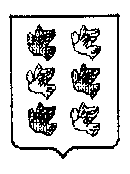 03.03.2022№ 100№ п/пНаименованиеЕдиница измеренияКол-воСтоимость за единицу в рубляхОбщая стоимость в рублях1Системный блок в сборе:Боксовыйпроцессор CPU Intel Socket1200 Core13-10100(3.6GHz/6Mb)BoxМатериальнаяплатаGigabyte H410 MS2V2ОперативнаяпамятьAMDRadeonR7 Perfomance Series{R7S48G2606U1K} 8 ГБКорпус mATXACCORDA-SMBMicro –TowerБлокпитанияAerocoolATX450W VX-450PLUS(24+4+4pin)120mm fan2x SATARTLВидеокарта Gigabyt GV-N710D3-2GL RTL(GT710,2Gb,64bit,DDR3,D-Sub,DVI,HDMI,PCI-EНакопительSmartbuy SSD240Gb Revival3 SB240GB-RVVL3-25SAT3(SATA0.7mm)Монитор Benq23.8GW2480 черный IPS LED5ms16:9HDMI M/Mматовая 250cd 1920x1080D-Sub DisplayPort FHD3.84кгКлавиатура+мышь Logitech Desktop MK120шт.450000200000ИТОГО200000